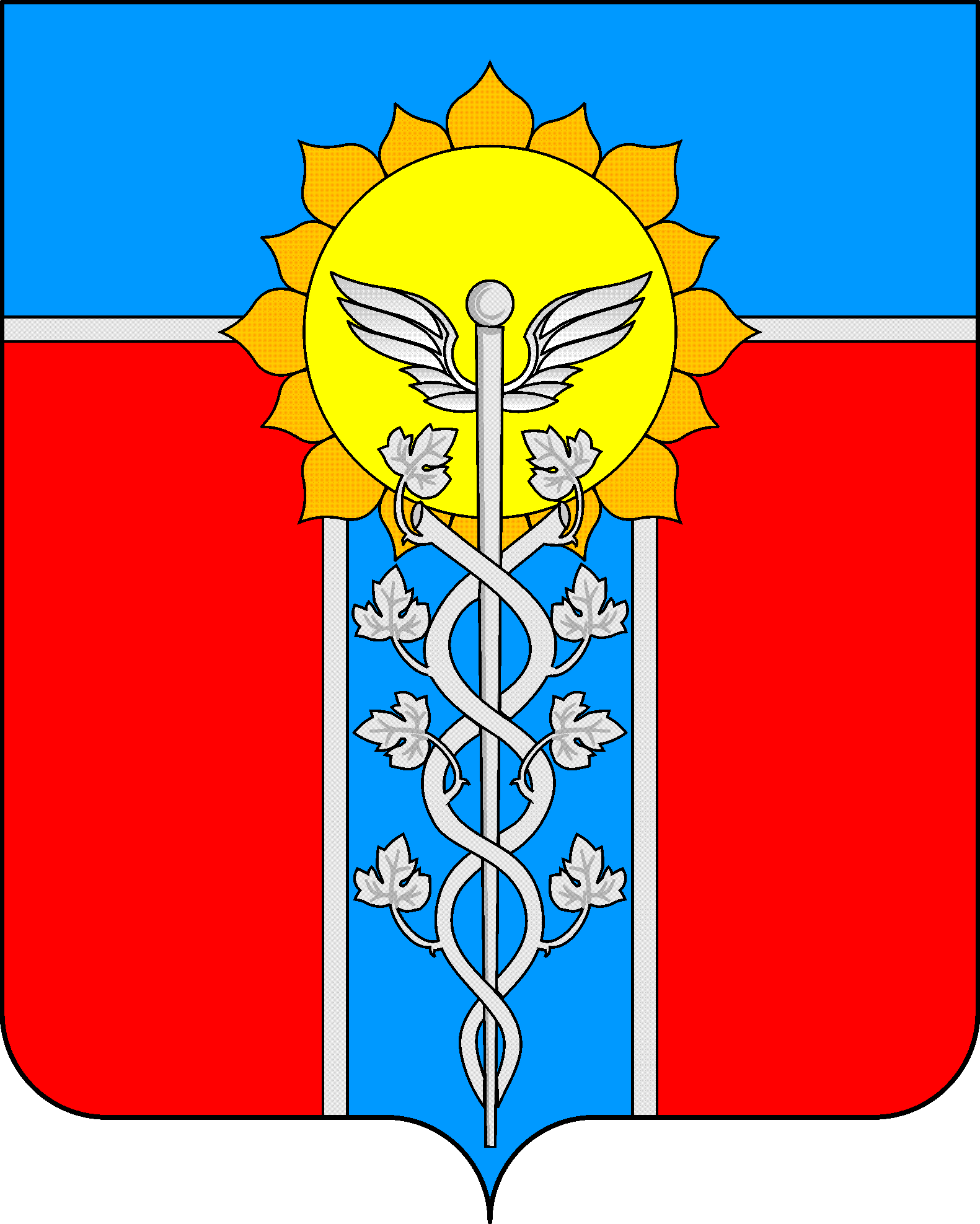 УПРАВЛЕНИЕ ОБРАЗОВАНИЯ АДМИНИСТРАЦИИ МУНИЦИПАЛЬНОГО ОБРАЗОВАНИЯ ГОРОД АРМАВИР ПРИКАЗот 29.04.2014 г.                                                                                             №355г. АрмавирОб итогах  проведения  III этапа военно-спортивной игры «Зарница – 2014»Во исполнение приказа управления  образования администрации муниципального образования  город Армавир от 22.01.2014г. № 70 «О проведении военно-спортивной игры «Зарница – 2014», в целях повышения эффективности военно-патриотического воспитания детей и подростков, 26 апреля  2014 года в парке 30-летия Победы был проведен  III этап военно-спортивной игры «Зарница-2014» среди учащихся общеобразовательных школ города. Особенно качественным было выступление команды  учащихся СОШ №20. Всего приняли участие 396 человек. Не приняли участие в игре «Зарница – 2014» учащиеся школ №21, 4.Победителями стали: среди учащихся старшей группы:1 место - команда СОШ № 20;2 место – команды СОШ № 12;3 место – команда СОШ № 11 им.В.В.Рассохина.Среди учащихся младшей возрастной группы:1 место – команда гимназии №1;2 место – команда ООШИ №1 «Казачья»;3 место – команда СОШ №13.На основании вышеизложенного приказываю:Объявить благодарность сотрудникам ДДЮТ (директор О.В.Булавкина) за содействие в организации и проведении игры «Зарница» Рекомендовать директорам гимназии №1 В.В.Гуреевой, СОШ № 20 Л.Е.Дмитриенко, ШИ №1 В.Н.Зинковскому, СОШ №12 В.В.Рафикову, СОШ №13 В.М.Мартыновой, СОШ №11им. В.В.Рассохина А.М.Абелян объявить благодарность руководителям команд за качественную подготовку победителей и призеров 1 этапа военно-патриотической игры «Зарница-2014».3. Контроль за выполнением данного приказа возложить на ведущего специалиста управления образования администрации муниципального образования город Армавир Т.М.Щербина.4. Приказ вступает в силу со дня его подписания.Начальник управления образованияадминистрации муниципальногообразования город Армавир                                                            Д.А.ТовстолякПроект подготовлен и внесен:Ведущим специалистом управления образования администрации муниципальногообразования город Армавир		                                                Т.М.Щербина